Powiat Kamiennogórski realizuje projekt dofinansowany z Funduszy Europejskich
„Dostosowanie systemów kształcenia i szkolenia zawodowego w Powiecie Kamiennogórskim” 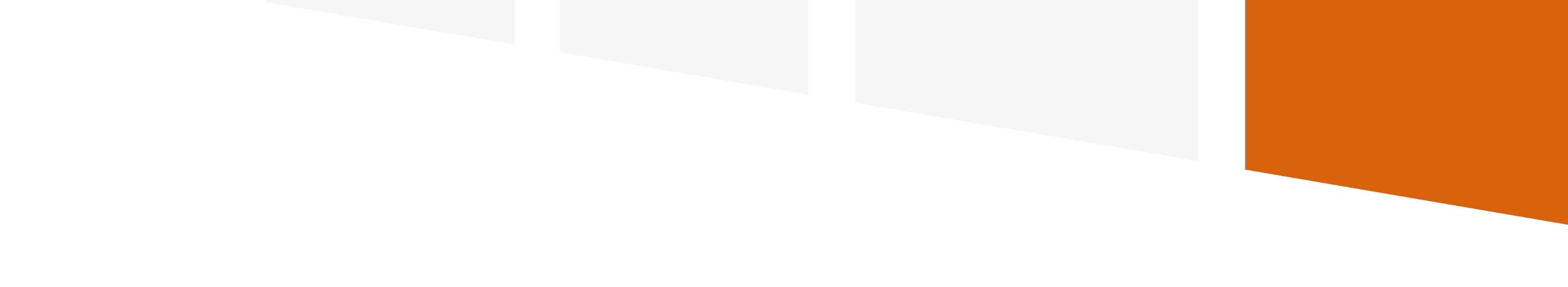 Celem projektu jest wzrost jakości szkolenia zawodowego w Powiecie Kamiennogórskim poprzez podniesienie poziomu wiedzy i kompetencji oraz nabycie kwalifikacji przez uczniów i nauczycieli Zespołu Szkół Zawodowych i Ogólnokształcących w Kamiennej Górze uczestniczących w szkoleniach i stażach zawodowych oraz zintegrowanie kształcenia zawodowego z rynkiem pracy. Dofinansowanie projektu z UE: 1 694 312,71 PLN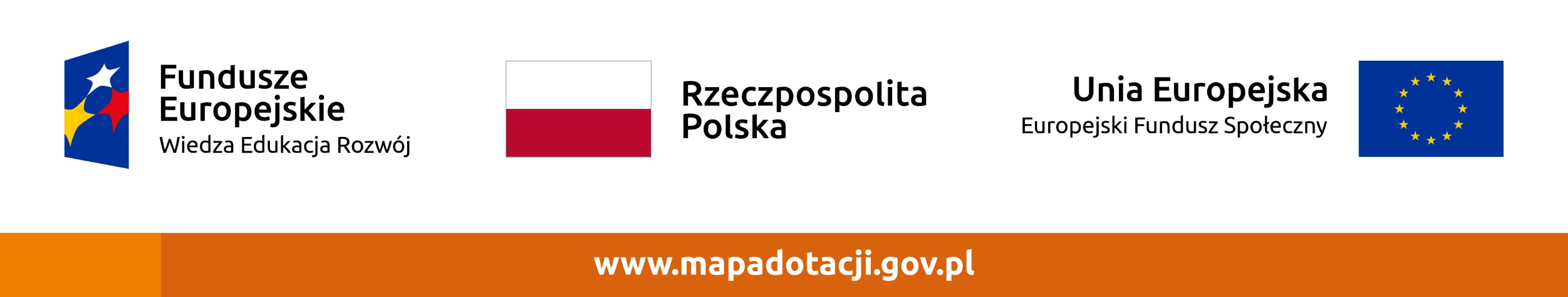 